附件2：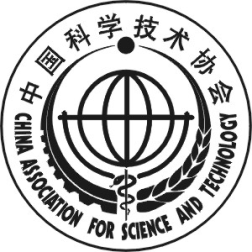 深圳市科协科普项目申报书深圳市科学技术协会科学技术普及部制表2021年3月填  报  说  明1．本申报书是申报深圳市科协科普项目的依据，填写内容须实事求是，表述应明确、严谨，相应栏目请填写完整。格式不符的申报书不予受理。2．每个申请项目单独填写项目申报书，同一申报书申请两个或两个以上项目视作无效。申报书应为A4开本的计算机双面打印稿。3．“项目编号”须按项目申报指南中所设定内容或申报通知要求填写，“项目名称”须符合项目指南或申报通知中所要求的项目主题，应确切反映项目内容和范围。同一项目不得以不同名称申请深圳市科协其他经费支持。“申报单位”须填写单位全称。4．项目应由项目单位本级执行，严禁转包。如需有关单位参与协作，请在申报书各相关部分中，写明由第一申报单位牵头项目实施和管理，并明确承办单位和协作单位双方在任务分工、经费使用等方面的责、权、利。5．申请材料需申请单位加盖公章和骑缝章，按照项目指南或申报通知要求提交项目申报材料。6.申报书中红色字体仅用于提示，请完整填报相关内容。项目编号    （请准确填写项目编号，如2021kp01）                  项目名称                （项目名称须符合项目指南或申报通知中所要求的项目主题，应确切反映项目内容和范围）                                     申报单位     （申报单位与项目实际组织承办单位须一致）填报时间一、项目基本情况一、项目基本情况一、项目基本情况一、项目基本情况一、项目基本情况一、项目基本情况一、项目基本情况一、项目基本情况一、项目基本情况一、项目基本情况项目申报单位名称项目申报单位名称项目申报单位名称（项目组织承办单位名称，须与前页名称一致）（项目组织承办单位名称，须与前页名称一致）（项目组织承办单位名称，须与前页名称一致）（项目组织承办单位名称，须与前页名称一致）（项目组织承办单位名称，须与前页名称一致）（项目组织承办单位名称，须与前页名称一致）（项目组织承办单位名称，须与前页名称一致）项目申报单位类型项目申报单位类型项目申报单位类型 市科协业务指导的学会、协会、研究会、民非机构、团体会员 深圳市科普基地   成立科协组织的企事业单位 深圳市内注册的其他机构  深圳市外注册的机构具有_________资质的中介机构   市科协业务指导的学会、协会、研究会、民非机构、团体会员 深圳市科普基地   成立科协组织的企事业单位 深圳市内注册的其他机构  深圳市外注册的机构具有_________资质的中介机构   市科协业务指导的学会、协会、研究会、民非机构、团体会员 深圳市科普基地   成立科协组织的企事业单位 深圳市内注册的其他机构  深圳市外注册的机构具有_________资质的中介机构   市科协业务指导的学会、协会、研究会、民非机构、团体会员 深圳市科普基地   成立科协组织的企事业单位 深圳市内注册的其他机构  深圳市外注册的机构具有_________资质的中介机构   市科协业务指导的学会、协会、研究会、民非机构、团体会员 深圳市科普基地   成立科协组织的企事业单位 深圳市内注册的其他机构  深圳市外注册的机构具有_________资质的中介机构   市科协业务指导的学会、协会、研究会、民非机构、团体会员 深圳市科普基地   成立科协组织的企事业单位 深圳市内注册的其他机构  深圳市外注册的机构具有_________资质的中介机构   市科协业务指导的学会、协会、研究会、民非机构、团体会员 深圳市科普基地   成立科协组织的企事业单位 深圳市内注册的其他机构  深圳市外注册的机构具有_________资质的中介机构  项目主要受众类别项目主要受众类别项目主要受众类别未成年人    企事业单位从业人员和灵活就业人员  领导干部和公务员老年人  其他_______（请注明，可多选）未成年人    企事业单位从业人员和灵活就业人员  领导干部和公务员老年人  其他_______（请注明，可多选）未成年人    企事业单位从业人员和灵活就业人员  领导干部和公务员老年人  其他_______（请注明，可多选）未成年人    企事业单位从业人员和灵活就业人员  领导干部和公务员老年人  其他_______（请注明，可多选）未成年人    企事业单位从业人员和灵活就业人员  领导干部和公务员老年人  其他_______（请注明，可多选）未成年人    企事业单位从业人员和灵活就业人员  领导干部和公务员老年人  其他_______（请注明，可多选）未成年人    企事业单位从业人员和灵活就业人员  领导干部和公务员老年人  其他_______（请注明，可多选）项目主办、支持、协办单位项目主办、支持、协办单位项目主办、支持、协办单位（如有多个，请分别填写）（如有多个，请分别填写）（如有多个，请分别填写）（如有多个，请分别填写）（如有多个，请分别填写）（如有多个，请分别填写）（如有多个，请分别填写）项目简介项目简介项目简介（不超过50字，简要描述项目主体）（不超过50字，简要描述项目主体）（不超过50字，简要描述项目主体）（不超过50字，简要描述项目主体）（不超过50字，简要描述项目主体）（不超过50字，简要描述项目主体）（不超过50字，简要描述项目主体）项目负责人项目负责人项目负责人联系电话联系电话项目联络人项目联络人项目联络人联系电话联系电话项目申报单位收款账户信息项目申报单位收款账户信息项目申报单位收款账户信息（户名、开户行、账号）（户名、开户行、账号）（户名、开户行、账号）（户名、开户行、账号）（户名、开户行、账号）（户名、开户行、账号）（户名、开户行、账号）项目执行起止时间项目执行起止时间项目执行起止时间项目执行地点项目执行地点项目执行地点（如XX社区、XX学校、XX网站等，如有多个，请分别填写）（如XX社区、XX学校、XX网站等，如有多个，请分别填写）（如XX社区、XX学校、XX网站等，如有多个，请分别填写）（如XX社区、XX学校、XX网站等，如有多个，请分别填写）（如XX社区、XX学校、XX网站等，如有多个，请分别填写）（如XX社区、XX学校、XX网站等，如有多个，请分别填写）（如XX社区、XX学校、XX网站等，如有多个，请分别填写）公众参与方式公众参与方式公众参与方式免预约参与，参与方式为_______    预约参与，预约方式为_______邀约参与，邀请对象为_______免预约参与，参与方式为_______    预约参与，预约方式为_______邀约参与，邀请对象为_______免预约参与，参与方式为_______    预约参与，预约方式为_______邀约参与，邀请对象为_______免预约参与，参与方式为_______    预约参与，预约方式为_______邀约参与，邀请对象为_______免预约参与，参与方式为_______    预约参与，预约方式为_______邀约参与，邀请对象为_______免预约参与，参与方式为_______    预约参与，预约方式为_______邀约参与，邀请对象为_______免预约参与，参与方式为_______    预约参与，预约方式为_______邀约参与，邀请对象为_______是否免费是否免费是否免费收费，收费标准为_______，优惠方式为_______     免费收费，收费标准为_______，优惠方式为_______     免费收费，收费标准为_______，优惠方式为_______     免费收费，收费标准为_______，优惠方式为_______     免费收费，收费标准为_______，优惠方式为_______     免费收费，收费标准为_______，优惠方式为_______     免费收费，收费标准为_______，优惠方式为_______     免费项目协作单位相关情况项目协作单位相关情况项目协作单位相关情况（如有，请填写，并在申报书各相关部分中，写明由第一申报单位牵头项目实施和管理，并明确承办单位和协作单位双方在任务分工、经费使用等方面的责、权、利）（如有，请填写，并在申报书各相关部分中，写明由第一申报单位牵头项目实施和管理，并明确承办单位和协作单位双方在任务分工、经费使用等方面的责、权、利）（如有，请填写，并在申报书各相关部分中，写明由第一申报单位牵头项目实施和管理，并明确承办单位和协作单位双方在任务分工、经费使用等方面的责、权、利）（如有，请填写，并在申报书各相关部分中，写明由第一申报单位牵头项目实施和管理，并明确承办单位和协作单位双方在任务分工、经费使用等方面的责、权、利）（如有，请填写，并在申报书各相关部分中，写明由第一申报单位牵头项目实施和管理，并明确承办单位和协作单位双方在任务分工、经费使用等方面的责、权、利）（如有，请填写，并在申报书各相关部分中，写明由第一申报单位牵头项目实施和管理，并明确承办单位和协作单位双方在任务分工、经费使用等方面的责、权、利）（如有，请填写，并在申报书各相关部分中，写明由第一申报单位牵头项目实施和管理，并明确承办单位和协作单位双方在任务分工、经费使用等方面的责、权、利）协作单位项目负责人协作单位项目负责人协作单位项目负责人（如有，请填写）（如有，请填写）联系电话联系电话（如有，请填写）（如有，请填写）二、立项依据和目的（简介扼要，突出重点，含附件不得超过500字，图片不超过5张）二、立项依据和目的（简介扼要，突出重点，含附件不得超过500字，图片不超过5张）二、立项依据和目的（简介扼要，突出重点，含附件不得超过500字，图片不超过5张）二、立项依据和目的（简介扼要，突出重点，含附件不得超过500字，图片不超过5张）二、立项依据和目的（简介扼要，突出重点，含附件不得超过500字，图片不超过5张）二、立项依据和目的（简介扼要，突出重点，含附件不得超过500字，图片不超过5张）二、立项依据和目的（简介扼要，突出重点，含附件不得超过500字，图片不超过5张）二、立项依据和目的（简介扼要，突出重点，含附件不得超过500字，图片不超过5张）二、立项依据和目的（简介扼要，突出重点，含附件不得超过500字，图片不超过5张）二、立项依据和目的（简介扼要，突出重点，含附件不得超过500字，图片不超过5张）（请写明所申报的专题、项目主题并详细阐述申报该项目的理由、项目申报单位所具备的条件与优势）（请写明所申报的专题、项目主题并详细阐述申报该项目的理由、项目申报单位所具备的条件与优势）（请写明所申报的专题、项目主题并详细阐述申报该项目的理由、项目申报单位所具备的条件与优势）（请写明所申报的专题、项目主题并详细阐述申报该项目的理由、项目申报单位所具备的条件与优势）（请写明所申报的专题、项目主题并详细阐述申报该项目的理由、项目申报单位所具备的条件与优势）（请写明所申报的专题、项目主题并详细阐述申报该项目的理由、项目申报单位所具备的条件与优势）（请写明所申报的专题、项目主题并详细阐述申报该项目的理由、项目申报单位所具备的条件与优势）（请写明所申报的专题、项目主题并详细阐述申报该项目的理由、项目申报单位所具备的条件与优势）（请写明所申报的专题、项目主题并详细阐述申报该项目的理由、项目申报单位所具备的条件与优势）（请写明所申报的专题、项目主题并详细阐述申报该项目的理由、项目申报单位所具备的条件与优势）三、项目组织实施条件（简介扼要，突出重点，含附件不得超过1000字，图片不超过5张）三、项目组织实施条件（简介扼要，突出重点，含附件不得超过1000字，图片不超过5张）三、项目组织实施条件（简介扼要，突出重点，含附件不得超过1000字，图片不超过5张）三、项目组织实施条件（简介扼要，突出重点，含附件不得超过1000字，图片不超过5张）三、项目组织实施条件（简介扼要，突出重点，含附件不得超过1000字，图片不超过5张）三、项目组织实施条件（简介扼要，突出重点，含附件不得超过1000字，图片不超过5张）三、项目组织实施条件（简介扼要，突出重点，含附件不得超过1000字，图片不超过5张）三、项目组织实施条件（简介扼要，突出重点，含附件不得超过1000字，图片不超过5张）三、项目组织实施条件（简介扼要，突出重点，含附件不得超过1000字，图片不超过5张）三、项目组织实施条件（简介扼要，突出重点，含附件不得超过1000字，图片不超过5张）（指项目单位在实施项目过程中应当具备的人员条件、资金条件、设施条件及其他相关条件，相关财务管理条件也应明确）（指项目单位在实施项目过程中应当具备的人员条件、资金条件、设施条件及其他相关条件，相关财务管理条件也应明确）（指项目单位在实施项目过程中应当具备的人员条件、资金条件、设施条件及其他相关条件，相关财务管理条件也应明确）（指项目单位在实施项目过程中应当具备的人员条件、资金条件、设施条件及其他相关条件，相关财务管理条件也应明确）（指项目单位在实施项目过程中应当具备的人员条件、资金条件、设施条件及其他相关条件，相关财务管理条件也应明确）（指项目单位在实施项目过程中应当具备的人员条件、资金条件、设施条件及其他相关条件，相关财务管理条件也应明确）（指项目单位在实施项目过程中应当具备的人员条件、资金条件、设施条件及其他相关条件，相关财务管理条件也应明确）（指项目单位在实施项目过程中应当具备的人员条件、资金条件、设施条件及其他相关条件，相关财务管理条件也应明确）（指项目单位在实施项目过程中应当具备的人员条件、资金条件、设施条件及其他相关条件，相关财务管理条件也应明确）（指项目单位在实施项目过程中应当具备的人员条件、资金条件、设施条件及其他相关条件，相关财务管理条件也应明确）四、项目实施方案（简介扼要，突出重点，含附件不得超过1000字，图片不超过5张）四、项目实施方案（简介扼要，突出重点，含附件不得超过1000字，图片不超过5张）四、项目实施方案（简介扼要，突出重点，含附件不得超过1000字，图片不超过5张）四、项目实施方案（简介扼要，突出重点，含附件不得超过1000字，图片不超过5张）四、项目实施方案（简介扼要，突出重点，含附件不得超过1000字，图片不超过5张）四、项目实施方案（简介扼要，突出重点，含附件不得超过1000字，图片不超过5张）四、项目实施方案（简介扼要，突出重点，含附件不得超过1000字，图片不超过5张）四、项目实施方案（简介扼要，突出重点，含附件不得超过1000字，图片不超过5张）四、项目实施方案（简介扼要，突出重点，含附件不得超过1000字，图片不超过5张）四、项目实施方案（简介扼要，突出重点，含附件不得超过1000字，图片不超过5张）（须写明项目主题、实施地点、起止时间、项目规模、主要形式等；若项目由多个环节或多场活动构成，请按项目环节、活动场次逐一说明；若项目非首次实施，请附上3-5张往届活动图片）（须写明项目主题、实施地点、起止时间、项目规模、主要形式等；若项目由多个环节或多场活动构成，请按项目环节、活动场次逐一说明；若项目非首次实施，请附上3-5张往届活动图片）（须写明项目主题、实施地点、起止时间、项目规模、主要形式等；若项目由多个环节或多场活动构成，请按项目环节、活动场次逐一说明；若项目非首次实施，请附上3-5张往届活动图片）（须写明项目主题、实施地点、起止时间、项目规模、主要形式等；若项目由多个环节或多场活动构成，请按项目环节、活动场次逐一说明；若项目非首次实施，请附上3-5张往届活动图片）（须写明项目主题、实施地点、起止时间、项目规模、主要形式等；若项目由多个环节或多场活动构成，请按项目环节、活动场次逐一说明；若项目非首次实施，请附上3-5张往届活动图片）（须写明项目主题、实施地点、起止时间、项目规模、主要形式等；若项目由多个环节或多场活动构成，请按项目环节、活动场次逐一说明；若项目非首次实施，请附上3-5张往届活动图片）（须写明项目主题、实施地点、起止时间、项目规模、主要形式等；若项目由多个环节或多场活动构成，请按项目环节、活动场次逐一说明；若项目非首次实施，请附上3-5张往届活动图片）（须写明项目主题、实施地点、起止时间、项目规模、主要形式等；若项目由多个环节或多场活动构成，请按项目环节、活动场次逐一说明；若项目非首次实施，请附上3-5张往届活动图片）（须写明项目主题、实施地点、起止时间、项目规模、主要形式等；若项目由多个环节或多场活动构成，请按项目环节、活动场次逐一说明；若项目非首次实施，请附上3-5张往届活动图片）（须写明项目主题、实施地点、起止时间、项目规模、主要形式等；若项目由多个环节或多场活动构成，请按项目环节、活动场次逐一说明；若项目非首次实施，请附上3-5张往届活动图片）五、项目预期成效（简介扼要，突出重点，含附件不得超过500字，图片不超过5张）五、项目预期成效（简介扼要，突出重点，含附件不得超过500字，图片不超过5张）五、项目预期成效（简介扼要，突出重点，含附件不得超过500字，图片不超过5张）五、项目预期成效（简介扼要，突出重点，含附件不得超过500字，图片不超过5张）五、项目预期成效（简介扼要，突出重点，含附件不得超过500字，图片不超过5张）五、项目预期成效（简介扼要，突出重点，含附件不得超过500字，图片不超过5张）五、项目预期成效（简介扼要，突出重点，含附件不得超过500字，图片不超过5张）五、项目预期成效（简介扼要，突出重点，含附件不得超过500字，图片不超过5张）五、项目预期成效（简介扼要，突出重点，含附件不得超过500字，图片不超过5张）五、项目预期成效（简介扼要，突出重点，含附件不得超过500字，图片不超过5张）预期受众人次：（项目直接参与人次或听众、观众数量）预期受众人次：（项目直接参与人次或听众、观众数量）预期受众人次：（项目直接参与人次或听众、观众数量）预期受众人次：（项目直接参与人次或听众、观众数量）预期受众人次：（项目直接参与人次或听众、观众数量）预期受众人次：（项目直接参与人次或听众、观众数量）预期受众人次：（项目直接参与人次或听众、观众数量）预期受众人次：（项目直接参与人次或听众、观众数量）预期受众人次：（项目直接参与人次或听众、观众数量）预期受众人次：（项目直接参与人次或听众、观众数量）（如公民科学素质提升情况、科普能力提升情况等。若有多项成效，请详细说明）（如公民科学素质提升情况、科普能力提升情况等。若有多项成效，请详细说明）（如公民科学素质提升情况、科普能力提升情况等。若有多项成效，请详细说明）（如公民科学素质提升情况、科普能力提升情况等。若有多项成效，请详细说明）（如公民科学素质提升情况、科普能力提升情况等。若有多项成效，请详细说明）（如公民科学素质提升情况、科普能力提升情况等。若有多项成效，请详细说明）（如公民科学素质提升情况、科普能力提升情况等。若有多项成效，请详细说明）（如公民科学素质提升情况、科普能力提升情况等。若有多项成效，请详细说明）（如公民科学素质提升情况、科普能力提升情况等。若有多项成效，请详细说明）（如公民科学素质提升情况、科普能力提升情况等。若有多项成效，请详细说明）六、项目实施步骤和进度计划六、项目实施步骤和进度计划六、项目实施步骤和进度计划六、项目实施步骤和进度计划六、项目实施步骤和进度计划六、项目实施步骤和进度计划六、项目实施步骤和进度计划六、项目实施步骤和进度计划六、项目实施步骤和进度计划六、项目实施步骤和进度计划实施阶段实施阶段目标内容目标内容目标内容目标内容时间进度时间进度时间进度时间进度七、项目主要参与人员情况七、项目主要参与人员情况七、项目主要参与人员情况七、项目主要参与人员情况七、项目主要参与人员情况七、项目主要参与人员情况七、项目主要参与人员情况七、项目主要参与人员情况七、项目主要参与人员情况七、项目主要参与人员情况序号姓名姓名姓名工作单位职务/职称在本项目中承担的主要工作在本项目中承担的主要工作手机/电话手机/电话八、项目经费预算                                单位：元八、项目经费预算                                单位：元八、项目经费预算                                单位：元八、项目经费预算                                单位：元八、项目经费预算                                单位：元八、项目经费预算                                单位：元八、项目经费预算                                单位：元八、项目经费预算                                单位：元八、项目经费预算                                单位：元八、项目经费预算                                单位：元序号资金用途资金用途资金用途预算金额测算依据（单价*数量）测算依据（单价*数量）测算依据（单价*数量）测算依据（单价*数量）测算依据（单价*数量）12345申请市科协支持经费合计（不得高于项目申报指南规定的经费预算上限）：申请市科协支持经费合计（不得高于项目申报指南规定的经费预算上限）：申请市科协支持经费合计（不得高于项目申报指南规定的经费预算上限）：其他经费来源情况：（若有经营收入或自筹经费，请在此说明，不在表格中体现）其他经费来源情况：（若有经营收入或自筹经费，请在此说明，不在表格中体现）其他经费来源情况：（若有经营收入或自筹经费，请在此说明，不在表格中体现）其他经费来源情况：（若有经营收入或自筹经费，请在此说明，不在表格中体现）其他经费来源情况：（若有经营收入或自筹经费，请在此说明，不在表格中体现）其他经费来源情况：（若有经营收入或自筹经费，请在此说明，不在表格中体现）其他经费来源情况：（若有经营收入或自筹经费，请在此说明，不在表格中体现）其他经费来源情况：（若有经营收入或自筹经费，请在此说明，不在表格中体现）其他经费来源情况：（若有经营收入或自筹经费，请在此说明，不在表格中体现）其他经费来源情况：（若有经营收入或自筹经费，请在此说明，不在表格中体现）八、申报材料真实性承诺（承诺书）八、申报材料真实性承诺（承诺书）八、申报材料真实性承诺（承诺书）八、申报材料真实性承诺（承诺书）八、申报材料真实性承诺（承诺书）八、申报材料真实性承诺（承诺书）八、申报材料真实性承诺（承诺书）八、申报材料真实性承诺（承诺书）八、申报材料真实性承诺（承诺书）八、申报材料真实性承诺（承诺书）本单位郑重承诺，本单位所提交的申报材料真实、准确、可靠，我单位对其真实性负全部责任。若申报材料中有虚假、伪造等违规情况，将全额退还所申报资金，并承担相应的法律后果。特此承诺。代表签字（盖单位公章）：年   月   日本单位郑重承诺，本单位所提交的申报材料真实、准确、可靠，我单位对其真实性负全部责任。若申报材料中有虚假、伪造等违规情况，将全额退还所申报资金，并承担相应的法律后果。特此承诺。代表签字（盖单位公章）：年   月   日本单位郑重承诺，本单位所提交的申报材料真实、准确、可靠，我单位对其真实性负全部责任。若申报材料中有虚假、伪造等违规情况，将全额退还所申报资金，并承担相应的法律后果。特此承诺。代表签字（盖单位公章）：年   月   日本单位郑重承诺，本单位所提交的申报材料真实、准确、可靠，我单位对其真实性负全部责任。若申报材料中有虚假、伪造等违规情况，将全额退还所申报资金，并承担相应的法律后果。特此承诺。代表签字（盖单位公章）：年   月   日本单位郑重承诺，本单位所提交的申报材料真实、准确、可靠，我单位对其真实性负全部责任。若申报材料中有虚假、伪造等违规情况，将全额退还所申报资金，并承担相应的法律后果。特此承诺。代表签字（盖单位公章）：年   月   日本单位郑重承诺，本单位所提交的申报材料真实、准确、可靠，我单位对其真实性负全部责任。若申报材料中有虚假、伪造等违规情况，将全额退还所申报资金，并承担相应的法律后果。特此承诺。代表签字（盖单位公章）：年   月   日本单位郑重承诺，本单位所提交的申报材料真实、准确、可靠，我单位对其真实性负全部责任。若申报材料中有虚假、伪造等违规情况，将全额退还所申报资金，并承担相应的法律后果。特此承诺。代表签字（盖单位公章）：年   月   日本单位郑重承诺，本单位所提交的申报材料真实、准确、可靠，我单位对其真实性负全部责任。若申报材料中有虚假、伪造等违规情况，将全额退还所申报资金，并承担相应的法律后果。特此承诺。代表签字（盖单位公章）：年   月   日本单位郑重承诺，本单位所提交的申报材料真实、准确、可靠，我单位对其真实性负全部责任。若申报材料中有虚假、伪造等违规情况，将全额退还所申报资金，并承担相应的法律后果。特此承诺。代表签字（盖单位公章）：年   月   日本单位郑重承诺，本单位所提交的申报材料真实、准确、可靠，我单位对其真实性负全部责任。若申报材料中有虚假、伪造等违规情况，将全额退还所申报资金，并承担相应的法律后果。特此承诺。代表签字（盖单位公章）：年   月   日九、形式审查审核人意见九、形式审查审核人意见九、形式审查审核人意见九、形式审查审核人意见九、形式审查审核人意见九、形式审查审核人意见九、形式审查审核人意见九、形式审查审核人意见九、形式审查审核人意见九、形式审查审核人意见材料是否完整            是 □            否 □ 收文：申请内容是否符合要求    是 □            否 □初审：年   月   日材料是否完整            是 □            否 □ 收文：申请内容是否符合要求    是 □            否 □初审：年   月   日材料是否完整            是 □            否 □ 收文：申请内容是否符合要求    是 □            否 □初审：年   月   日材料是否完整            是 □            否 □ 收文：申请内容是否符合要求    是 □            否 □初审：年   月   日材料是否完整            是 □            否 □ 收文：申请内容是否符合要求    是 □            否 □初审：年   月   日材料是否完整            是 □            否 □ 收文：申请内容是否符合要求    是 □            否 □初审：年   月   日材料是否完整            是 □            否 □ 收文：申请内容是否符合要求    是 □            否 □初审：年   月   日材料是否完整            是 □            否 □ 收文：申请内容是否符合要求    是 □            否 □初审：年   月   日材料是否完整            是 □            否 □ 收文：申请内容是否符合要求    是 □            否 □初审：年   月   日材料是否完整            是 □            否 □ 收文：申请内容是否符合要求    是 □            否 □初审：年   月   日十、项目评审专家组意见十、项目评审专家组意见十、项目评审专家组意见十、项目评审专家组意见十、项目评审专家组意见十、项目评审专家组意见十、项目评审专家组意见十、项目评审专家组意见十、项目评审专家组意见十、项目评审专家组意见建议/不建议立项，立项金额   元。年   月   日建议/不建议立项，立项金额   元。年   月   日建议/不建议立项，立项金额   元。年   月   日建议/不建议立项，立项金额   元。年   月   日建议/不建议立项，立项金额   元。年   月   日建议/不建议立项，立项金额   元。年   月   日建议/不建议立项，立项金额   元。年   月   日建议/不建议立项，立项金额   元。年   月   日建议/不建议立项，立项金额   元。年   月   日建议/不建议立项，立项金额   元。年   月   日十、深圳市科协科普部部门初审意见十、深圳市科协科普部部门初审意见十、深圳市科协科普部部门初审意见十、深圳市科协科普部部门初审意见十、深圳市科协科普部部门初审意见十、深圳市科协科普部部门初审意见十、深圳市科协科普部部门初审意见十、深圳市科协科普部部门初审意见十、深圳市科协科普部部门初审意见十、深圳市科协科普部部门初审意见              年   月   日              年   月   日              年   月   日              年   月   日              年   月   日              年   月   日              年   月   日              年   月   日              年   月   日              年   月   日十一、深圳市科协审批意见十一、深圳市科协审批意见十一、深圳市科协审批意见十一、深圳市科协审批意见十一、深圳市科协审批意见十一、深圳市科协审批意见十一、深圳市科协审批意见十一、深圳市科协审批意见十一、深圳市科协审批意见十一、深圳市科协审批意见年   月   日年   月   日年   月   日年   月   日年   月   日年   月   日年   月   日年   月   日年   月   日年   月   日